Solid Waste CommitteeMarch 10, 2021 MinutesPresent: Cathy Curtis, Lisa Wesel, Patrick McDonough, Michael Smith, Susan Drucker, Bryan Benson, Paul Denis, Betsy Steen, David Berry, Mark Favreau. Call to Order: Cathy Curtis calls the meeting to order at 5:30.Amendments to the Agenda: Amendment to add “Ranked Services” document to “Survey Results Update” discussion.Approval of the 2/24/21 Minutes: Patrick McDonough motions to accept the minutes; Lisa Wesel seconds; all approve.Old Business:Review any information from the 3/9/21 Select Board meeting as it pertains to the Committee: Michael Smith reports that the town has decided to start recycling cardboard at the Public Works facility (see discussion under “Review Materials Research” below), and that “Mr. Berry was going to…ask for approval from the Select Board but…hadn’t submitted anything yet.” (See discussion under “David Berry’s Proposal to the Town” below.)Susan Drucker reports that the Select Board’s meeting also included an update on the $24,000 study being done on the Public Works land: two vernal pools were found on the property and the engineers now have to wait for warmer weather to determine whether they might be “significant pools”. The design will be on hold until then. Lisa Wesel asks whether there would still be enough space for a building if the vernal pools are found to be significant; Bryan Benson states that there would be. He adds that his understanding is that any building needs to be 100’ away from any wetlands. Susan Drucker goes on to report that the Select Board’s meeting also included Peter Lewis saying that he will be bringing a motion to the Select Board’s next meeting to begin the legal process to declare the Recycling Barn a Dangerous Building, privately owned or not, in order to protect the safety of the public. Bryan Benson is asked by Susan Drucker to clarify a statement he had made in the past that hauling cardboard at its current price would not be cost effective; Bryan Benson explains that that was if Casella hauled it, not the town. Susan Drucker asks why he hadn’t considered having the town haul it before; Bryan Benson says that it took some time to determine whether the baler could be used in the Public Works building. Susan Drucker asks if Bryan Benson could keep the Committee more up to speed with town decisions that pertain to the Committee’s work; Bryan Benson notes that details change constantly but that he will try. Cathy Curtis emphasizes that it would only need to be a verbal update at each meeting. Susan Drucker asks whether the Committee would be willing to ask the Select Board to at least discuss the possibility of including buying the Recycling Barn as one of the options being explored in the $30,000 feasibility study that residents will be asked to vote on at Town Meeting. Decision to first ask Nicole Briand for a copy of the proposed contract with Pine Tree Engineering to see what the feasibility study actually includes. Update on Casella presentation: Bryan Benson reports that their outreach person won’t be available until mid-April. Survey Updates: Review of Ranked Materials document (see Addendum 1). Susan Drucker explains that rankings were determined by combining residents’ 0-2 choices into one percentage point (representing the low end of interest) and combining residents’ 3-5 choices into another percentage point (representing the high end of interest) for each service. Idea floated to establish a percentage threshold (50%?) to determine whether to include or not include a material as part of future services. Susan Drucker observes that 70.9% of respondents included curbside as a desired service and notes that sorting curbside materials will require significant space in any facility. Betsy Steen states that she is often asked by residents when curbside will be reinstated. Susan Drucker wonders if there could be a volunteer group to pick up recycling from residents who were unable to transport it themselves. Review Materials Research: No new research. Cathy Curtis asks Bryan Benson how separating and baling cardboard will work at the Public Works facility; Bryan Benson answers that there will be collection boxes set outside which staff will bring inside to the baler. Betsy Steen asks when the program will start; Bryan Benson answers that there still needs to be electrical work for the baler to hooked up “and some other things”. Susan Drucker notes to the Committee that the electrical work has been estimated at $2400; Bryan Benson says that they are still getting additional estimates. Susan Drucker asks where the cardboard will go; Bryan Benson answers that it will be hauled to the Casella facility in Scarborough. Cathy Curtis asks what vehicle will be used; Bryan Benson answers the F550 and the Public Works trailer. Review Other Town’s Recycling Programs: Dresden (see Addendum 2) Lisa Wesel reports that Dresden residents bring everything to the facility, including trash, and that there is no curbside pickup for anything. Residents sort materials themselves, including cardboard, magazines, #1 and #2 plastics, cans and glass (which are both crushed at the facility). Residents pay $2/bag for trash but there is no upfront fee for recycling. There are three part-time employees, one of whom is on the verge of retiring and won’t be replaced. Dresden is part of the Lincoln County Solid Waste Facility which is where all their materials end up. They collect fluorescent bulbs and small batteries through the same programs that Bowdoinham uses; they also collect used motor oil which a resident takes away for his waste oil furnace. Extras (like bulky waste) are taken in for a fee at Richmond’s facility through an arrangement between the two towns. Pre-covid, Dresden had a swap shop run by volunteers that may or may not continue post-covid. Their budget is $55,800/year. Lisa Wesel wonders what became of the earlier negotiations between Bowdoinham and Richmond about sharing Richmond’s facility for some items, and notes that that might be something we could revisit.Discussion about whether Casella is still accepting glass from some towns but not others. Bryan Benson notes that Richmond uses a compacting Sliver Bullet.West Gardiner: Susan Drucker reports that West Gardiner has a population of 3,500 and a Solid Waste budget of $130,000/year. They collect trash and recycling using their own truck. They have three balers “going all the time”, processing mixed paper, cardboard, magazines, newspapers, #2 clear plastic, and #2 colored plastic, all of which they then haul to Casella themselves. Because they haul their own materials, low market prices aren’t a problem for them, and at the same time, they are able to take advantage of high market prices (clear plastic is currently getting $1300/ton and colored plastic getting $400/ton). Their metal goes to Grimmels. There are no upfront costs to residents. David Berry notes that they also compact their trash. Michael Smith’s Operational/Financial Questions for Bryan Benson: Bryan Benson says that he is “just about done” with the question list but that he left his notes over at his desk at Public Works. Cathy Curtis asks if he could scan them and send them to the Committee before the next meeting; Bryan Benson says he will. SWC Report to the Town: Cathy Curtis asks if each Committee member could be in charge of a specific chapter in the report. Lisa Wesel will take Comparisons of Other Town’s Programs; Susan Drucker will take Survey Results; Betsy Steen will review Survey Comments regarding location; Patrick McDonough will create an overview of Material Requirements (either in a spreadsheet, or through profiles, or both); Michael Smith will create a side-by-side comparison of the former program’s budget with the current program. Lisa Wesel will take over researching Plastics. Cathy Curtis hopes that we can have workable drafts ready on each chapter no later than our April 7th meeting. (David Berry offers to help Patrick McDonough if he has questions about labor hours required for baling specific materials and the amount of time it takes to accumulate a bale. Susan Drucker asks Bryan Benson for clarification about labor hours and baling; Bryan Benson explains that there are no additional labor costs to baling since staff are mostly able to bale and do other work at the same time.) Susan Drucker expresses concern over the fact that we aren’t that much closer to getting together the actual information that the town needs (e.g., square footage) and she isn’t sure how we’re going to be able to get closer to those numbers without more information about the amount of materials the program generates. Lisa Wesel’s understanding is that the upcoming report is considered an interim report since we don’t have that information yet; Cathy Curtis agrees. Lisa Wesel suggests that there should be an Introduction in the report that overviews what the Committee has looked at so far and what we’re still trying to capture.  New Business:David Berry’s Sagadahoc Recycling Proposal to the Town: David Berry explains  that he is making “no headway” with the Select Board, but that he is still planning to run the 10 Week Source Separating Pilot Program, which will include reopening the gift shop. He has been told that the Select Board does not want to lease the barn for at least the next year, which will leave the barn empty until residents are able to vote on their preferred location. He is not interested in waiting for a full year to see what the residents want and feels that now is a better time to get consensus from the community. He plans to circulate a petition to add an article at Town Meeting to ask residents if they would approve contracting Sagadahoc Recycling, as a privately owned operation, to run the town’s entire solid waste and recycling program, including curbside pick-up. Citizens would drop off their materials through window portals along the outside of the building. Sagadahoc Recycling would be able to provide all the services the program historically offered, including curbside pick-up. He believes a straight up or down vote from citizens would provide clarification about residents’ long-term preferences about staying with the barn or going to a new facility. He emphasizes that source separation and the additional subsequent elimination of added transportation costs will create the most fiscally sound program. He is not sure what he will do about the pushback by Select Board member Peter Lewis to designate the barn as a Dangerous Building, privately owned or not; he believes there will be a discussion around this at the next Select Board’s meeting. Cathy Curtis asks David Berry to clarify if he is willing to sell the barn; David Berry confirms that he is. Susan Drucker asks what it takes to do a petition; David Berry answers that it requires signatures from 10% of voters from the most recent election which he estimates to be about 150 or 200 signatures; he is currently looking into what the required timeline is and whether there would need to be a public hearing. Public Comments: No public comments.Follow-up Items: Continue to update research on materials and towns. Begin drafts on town report chapters. Cathy Curtis will contact Nicole Briand for details about the $30,000 feasibility study.  Bryan Benson will share information with the Committee about Michael Smith’s operations questions before the next meeting. Bryan Benson will be prepared to share information at the next meeting about any current recycling program changes that are relevant to the Committee (Bryan Benson notes that there’s a lot going on and he thinks it would be wrong for him to discuss anything publicly prior to discussing it with the town manager; he doesn’t want to put out any information to the public and then find out that it’s not going to happen. Susan Drucker and Cathy Curtis understand his concerns but note that if there are issues that have been discussed with the town manager, that that information should be shared with the Committee.)Next meeting: Wednesday, March 24th at 5:30pm via Zoom. Adjournment: Cathy Curtis adjourns the meeting at 7:20pm. Addendum 1. Ranked Services:(Based on Survey percentages of 0-2 and 3-5 Rankings)1. Hazardous Waste (0-2: 6.2%; 3-5: 93.8%)2. Bulky Waste (0-2: 9.9%; 3-5: 90.1)3. Electronics  (0-2:14.4%; 3-5: 85.5%)4. Store  (0-2: 19.5%; 3-5: 80.6%)5. Styrofoam (0-2: 21%; 3-5: 78.4%)6. Clothing Exchange (0-2: 28%; 2-5: 71.9%)7. Books (0-2: 30.8%; 3-5: 69.2%)8. Bottles (0-2: 42.5%; 3-5: 57.4%)9. Tires (0-2: 43.5%; 3-5: 56.5%)10. Composting (0-2: 69.5%; 3-5: 30.6%)11. Brush (0-2: 72.3%; 3-5: 27.7%)12. Leaf and Grass Clippings (0-2: 78.7%; 3-5: 21.1%)Curbside: 0-2: 29.1%; 3-5: 70.9%Facility: 0-2: 3.4%: 3-5: 96.6%Importance: 0-2: 8.9%; 3-5: 91.1%Addendum 2: Dresden’s Operations, including fee-based arrangement with Richmond:Spoke to Gerald Lilly, Dresden second selectmanDresden has no curbside collection of anything – residents bring all trash and recycling to the solid waste facility.Hours: Thursday 1-4 p.m.; Saturday 9 a.m. – 4 p.m.; and Sunday 9 a.m. – 2 p.m.They are staffed by three part-time employees, but can do it with two. (One has been there forever and is near retirement; when he retires, they do not plan to replace him.) One handles the trash, the others make sure that people put recyclable material in the correct bins.They sort everything into separate bins: cardboard, magazines/glossy paper, #1 plastic, #2 plastic, cans (which they crush) and glass (which they crush). The bins are all outside, except for glass and metal cans.Charge residents $2/bag for trash, nothing for recycling.Everything is taken to the Lincoln County Solid Waste Facility.Also collect:Fluorescent bulbs (same program we use)Small batteries (no car batteries – same program we use)Used motor oil (a local man comes and takes it away to heat his shop)* They do not take bulky waste, etc. (they have an agreement with Richmond; resident take it there for a fee)They used to have a swap shop for household items and clothing, all staffed by volunteers. It shut down because of COVID, and they are not sure that the volunteers will want to start it up again, though the residents miss it.He said they considered single-source but decided against it because of the cost: “It’s very expensive and not worth it.”He strongly recommended that we visit Ashland. He said they have a set-up that sounds like what David is proposing for the Barn: There are windows cut into the wall of the facility with chutes for each bin of sorted material.

Dresden Solid Waste budget (provided by Michael Faass, the town administrator:Appropriation for Solid Waste which includes the following categories:Recycling Center--$8,300Pine Tree Waste Systems--$18,000Transfer Station Salaries--$29,500Total:  $55,800. _3.8.21“To date we have expensed out $30,976.04; Salaries have been down because we lost one employee that has not been replaced; and Pine Tree Waste has been less than originally projected, which I attribute to Covid-19 meaning less visitors to the area.”* Dresden has an agreement with Richmond that Dresden residents can use the Richmond Transfer Station to dispose of items like appliances, tires, bulky waste, brush, etc. (see complete information from Richmond in sperate PDF). They charge non-residents an annual fee ($10 for residents and $15 for non-residents) just to access the facility, plus separate fees to dispose of the items. 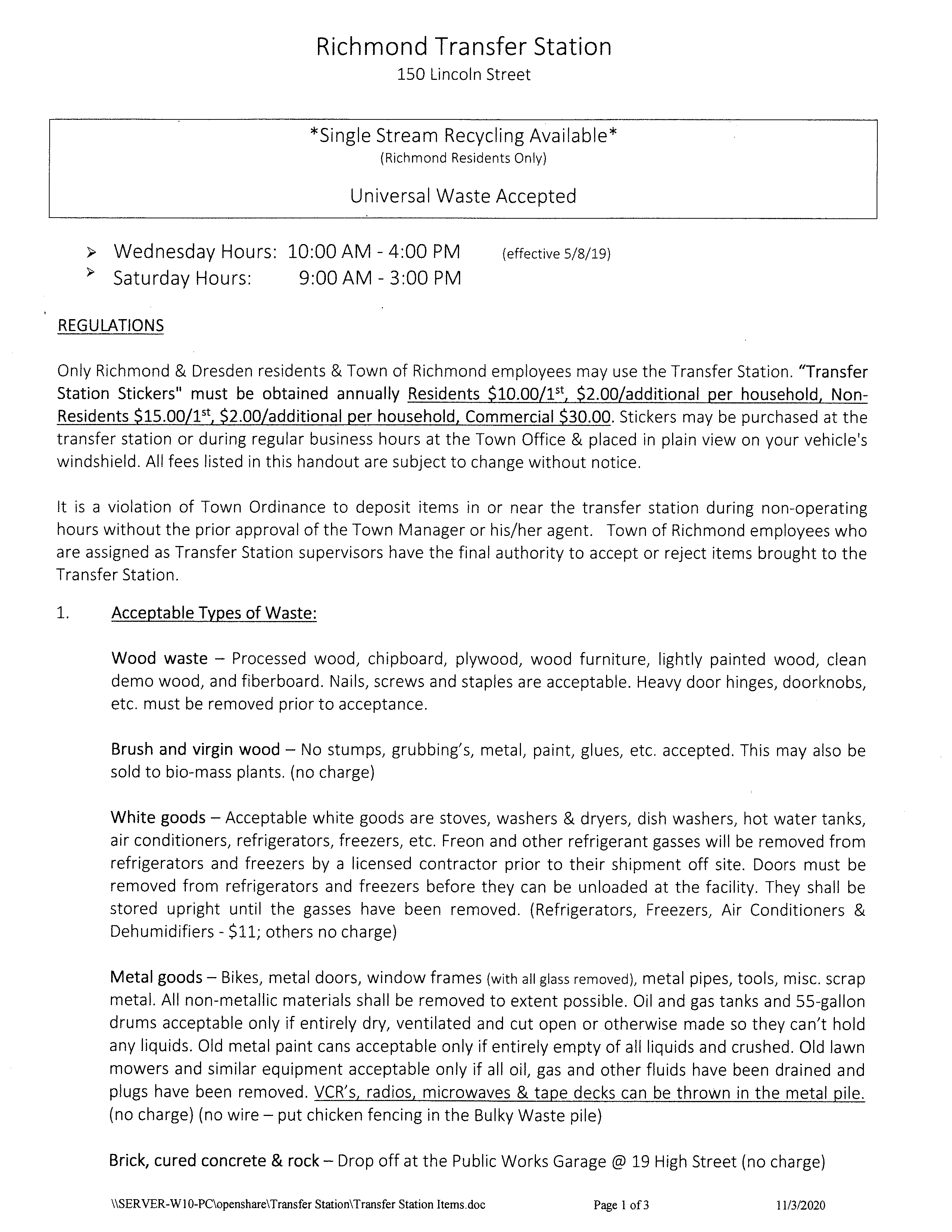 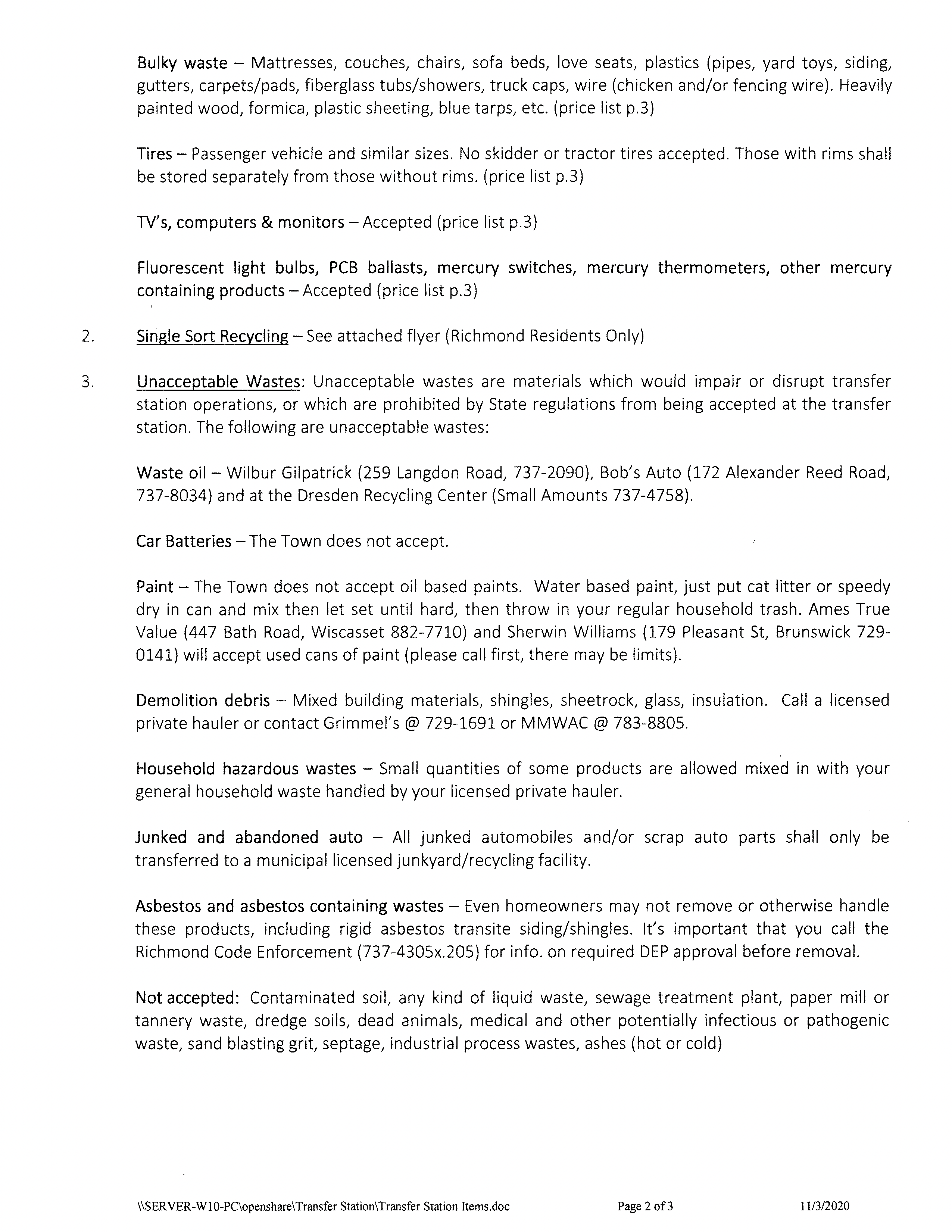 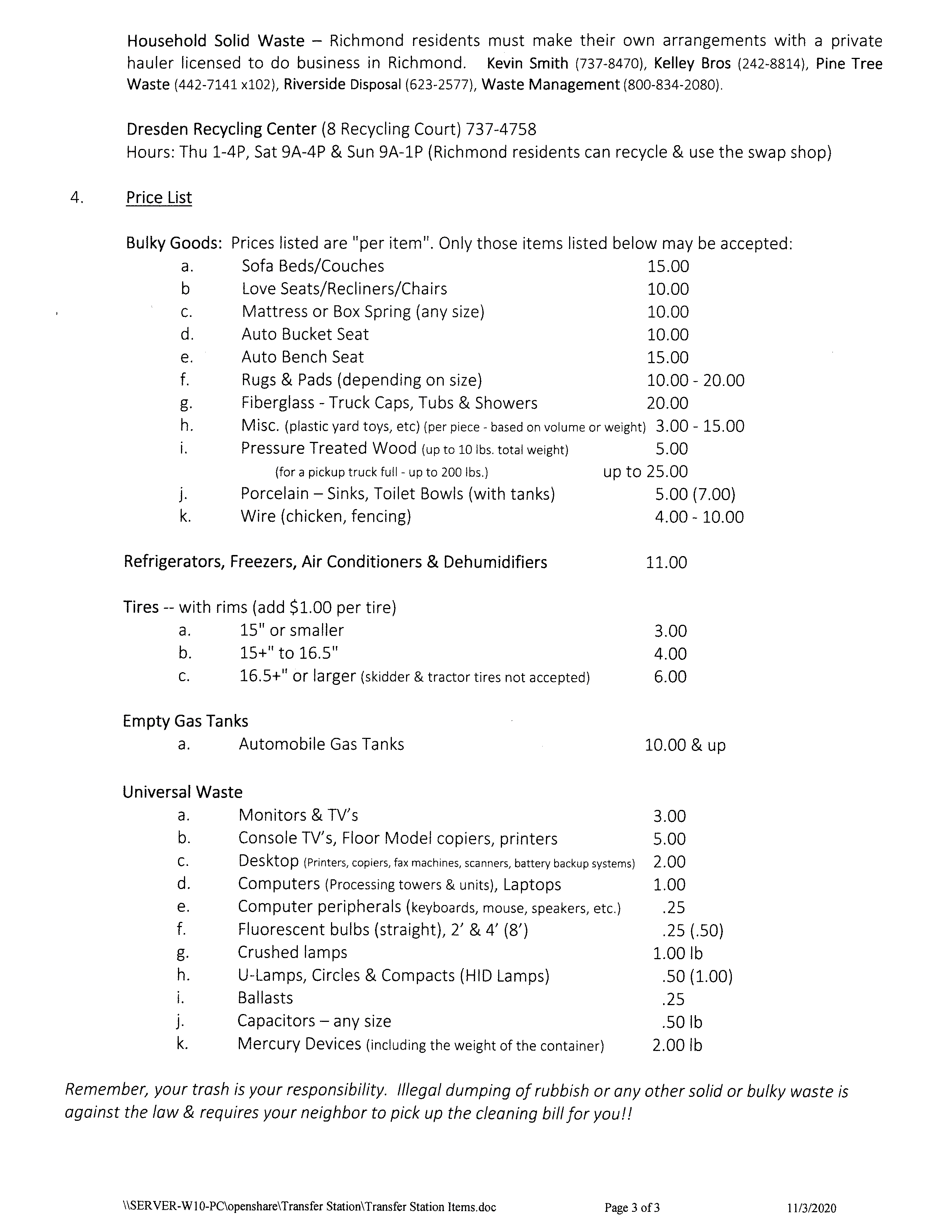 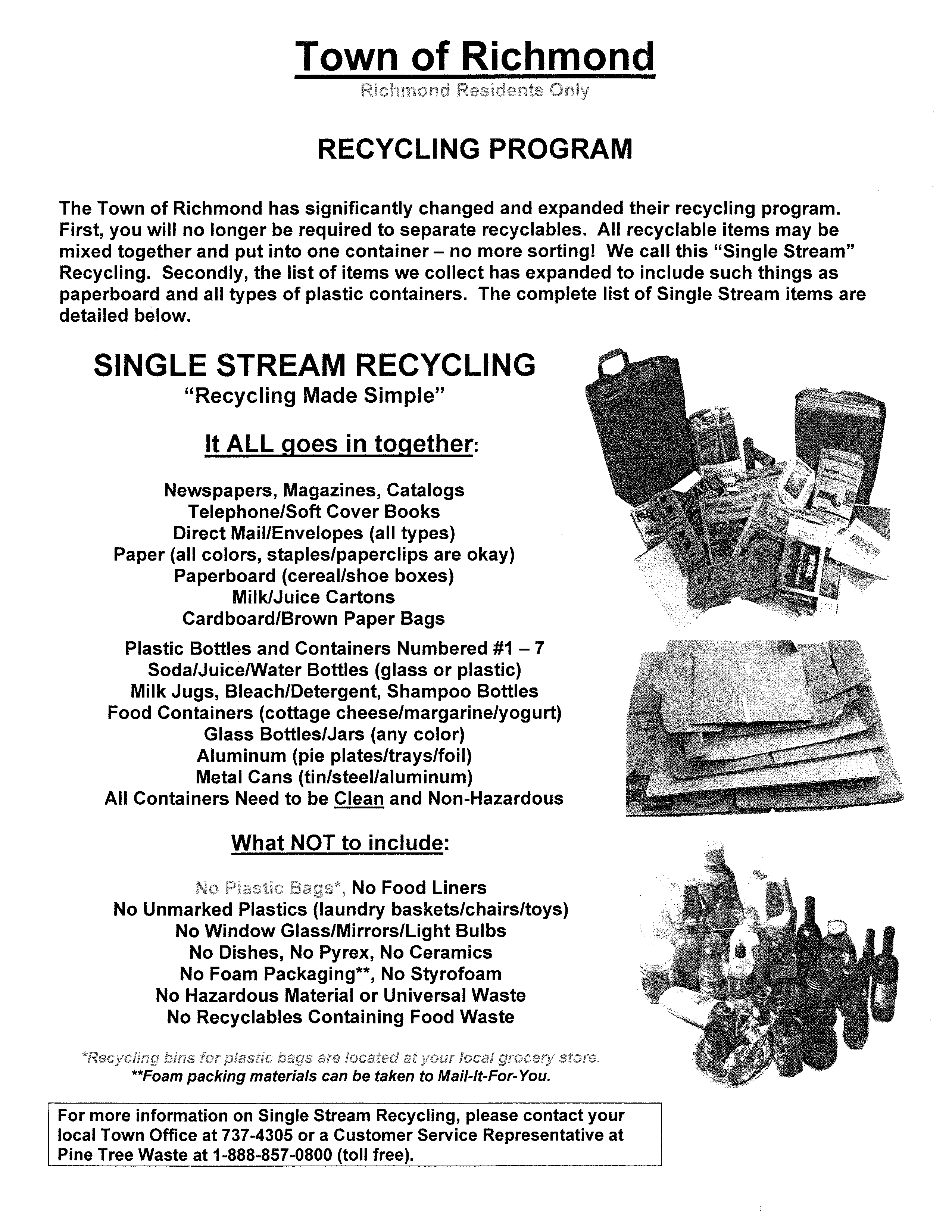 